Lo que debe saber sobre la vacuna contra el COVID-19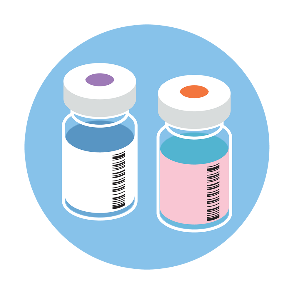 El COVID-19 es la enfermedad causada por el nuevo coronavirus conocido como SARS-CoV-2. Este virus hace que algunas personas sientan los efectos de resfriado común, fiebre, garganta irritada, dificultad para respirar, pero en otras puede causar complicaciones graves de salud e incluso la muerte. La Administración de Drogas y Alimentos, (FDA, por sus siglas en inglés), ha aprobado varias vacunas. A través de la vacunación usted puede prevenir el contagio y la propagación del COVID-19.  Beneficios de la vacunación:Combate el desarrollo y transmisión de variantes del virus del COVID-19.Previene el contagio de la enfermedad mediante la inmunidad adquirida al recibir la vacuna.Protege a las personas a su alrededor, en especial aquellas con riesgo a enfermarse de manera grave.Evita complicaciones de salud.Administración de las vacunas:¿Qué es la vacuna bivalente?Las dosis de refuerzo actualizadas (bivalentes) se denominan "bivalente" porque protegen contra ambos virus, el virus original que causa el COVID-19 y la variante ómicron BA.4 y BA.5. Pfizer y Moderna, han desarrollado las dosis de refuerzo actualizadas (bivalentes) contra el COVID-19.¿Quién se puede vacunar?Las vacunas aprobadas actualmente están recomendadas para toda persona mayor de 6 meses, de acuerdo con la vacuna que se le administre. No obstante, personas con historial de alergias a los componentes de esta u otra vacuna, deben consultar con su médico para más información al respecto y conocer si existe alguna contraindicación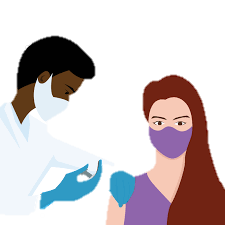 ¿Qué esperar luego de recibir la vacuna?Pudiera sentir dolor o molestia, si esto ocurre consulte con su médico acerca de los medicamentos sin receta, tales como el acetaminofén para aliviar los síntomas. Podría experimentar efectos secundarios simples a raíz de la vacuna, que deben desaparecer al cabo de pocos días, entre ellos: ¿Debo continuar con las medidas de prevención luego de haber recibido la vacuna?Aun cuando algunas medidas de prevención se han flexibilizado, es necesario mantenerlas para evitar futuros contagios, de este y otros virus y promover la seguridad de todos.Aspecto Social y EmocionalPara recomendaciones, herramientas y recursos de cómo usted y su familia pueden afrontar las preocupaciones emocionales y físicas que se presentan durante y tras su tratamiento, por favor visite su médico o comuníquese a las siguientes líneas telefónicas:First Health Call1-866-337-3338TTY/TDD 1-866-921-0101APS Health787-641-9133Referencias: (2022) https://espanol.cdc.gov/coronavirus/2019-ncov/vaccines/stay-up-to-date.htmlPreparado por Educadores en Salud licenciados, noviembre 2022.  First Medical Health Plan, Inc.VacunaIndicacionesPfizer-BioNTech6 meses a 4 años: 3 dosis5 años en adelante: 2 dosisRefuerzo 5 años en adelanteDisponible vacuna bivalenteModerna6 meses en adelante: 2 dosisRefuerzo 18 años en adelanteDisponible vacuna bivalenteJanssen de Johnson & Johnson18 años en adelante: 1 dosisDosis adicionales y refuerzo deben ser con Pfizer o ModernaNovavax12 años en adelante: 2 dosisDosis adicionales y refuerzo deben ser con Pfizer o Moderna